2024 г.Конкурсное задание разработано экспертным сообществом и утверждено Менеджером компетенции, в котором установлены нижеследующие правила и необходимые требования владения профессиональными навыками для участия в соревнованиях по профессиональному мастерству.Конкурсное задание включает в себя следующие разделы:1. ОСНОВНЫЕ ТРЕБОВАНИЯ КОМПЕТЕНЦИИ	31.1. Общие сведения о требованиях компетенции	31.2. Перечень профессиональных задач специалиста по компетенции «Цифровой модельер»	31.3. Требования к схеме оценки	111.4. Спецификация оценки компетенции	111.5. Конкурсное задание	122. СПЕЦИАЛЬНЫЕ ПРАВИЛА КОМПЕТЕНЦИИ.	152.1. Личный инструмент конкурсанта	152.2 Материалы, оборудование и инструменты, запрещенные на площадке	152.3 Жеребьёвка	162.4 Подготовка программного обеспечения	162.5 Техническая поддержка	172.6 Последовательность выполнения Конкурсного задания	172.7 Хронометраж	182.8 Сохранение конкурсной работы	192.9 Загрузка конкурсных работ	202.10 Оценка работ	203. ПРИЛОЖЕНИЯ	21ИСПОЛЬЗУЕМЫЕ СОКРАЩЕНИЯСАПР – система автоматизированного проектирования.CAD – Computer-aided design (англ.) автоматизированная система, реализующая информационную технологию выполнения функций проектирования.Цифровые лекала – комплект лекал в необходимом цифровом формате для интеграции в САПР.DXF – файл содержит графическую информацию.RUL – файл содержит таблицу градации, список размеров, базовый размер.ВТО – влажно-тепловая обработка.Виртуальная среда – искусственно созданное с помощью программного обеспечения трёхмерное пространство, проецируемое на экран монитора и позволяющее с ним взаимодействовать.Аватар – искусственно созданный по измерениям тела человека 3D объект.3D копия человека – результат работы высокоточных систем по сканированию тела человека.HTML – файл для структурирования и отображения веб-страницы и её контента.OBJ – файл, содержащий 3D координаты (полигон линий и точек), текстурные карты и другую информацию об объекте.VDY – файл для передачи пакета данных 3D визуализации в программном обеспечении Vidya Assyst.DPE – файл для передачи данных в программном обеспечении CAD Assyst.MOV – файл для сохранения видеороликов.1. ОСНОВНЫЕ ТРЕБОВАНИЯ КОМПЕТЕНЦИИ1.1. ОБЩИЕ СВЕДЕНИЯ О ТРЕБОВАНИЯХ КОМПЕТЕНЦИИТребования компетенции (ТК) «Цифровой модельер» определяют знания, умения, навыки и трудовые функции, которые лежат в основе наиболее актуальных требований работодателей отрасли. Целью соревнований по компетенции является демонстрация лучших практик и высокого уровня выполнения работы по соответствующей рабочей специальности или профессии. Требования компетенции являются руководством для подготовки конкурентоспособных, высококвалифицированных специалистов / рабочих и участия их в конкурсах профессионального мастерства.В соревнованиях по компетенции проверка знаний, умений, навыков и трудовых функций осуществляется посредством оценки выполнения практической работы. Требования компетенции разделены на четкие разделы с номерами и заголовками, каждому разделу назначен процент относительной важности, сумма которых составляет 100.1.2. ПЕРЕЧЕНЬ ПРОФЕССИОНАЛЬНЫХ ЗАДАЧ СПЕЦИАЛИСТА ПО КОМПЕТЕНЦИИ «ЦИФРОВОЙ МОДЕЛЬЕР»Таблица №1Перечень профессиональных задач специалиста1.3. ТРЕБОВАНИЯ К СХЕМЕ ОЦЕНКИСумма баллов, присуждаемых по каждому аспекту, должна попадать в диапазон баллов, определенных для каждого раздела компетенции, обозначенных в требованиях и указанных в таблице №2.Таблица №2Матрица пересчета требований компетенции в критерии оценки1.4. СПЕЦИФИКАЦИЯ ОЦЕНКИ КОМПЕТЕНЦИИОценка Конкурсного задания будет основываться на критериях, указанных в таблице №3:Таблица №3Оценка конкурсного задания1.5. КОНКУРСНОЕ ЗАДАНИЕОбщая продолжительность Конкурсного задания: 18 ч.Количество конкурсных дней: 3 дня.Вне зависимости от количества модулей, КЗ должно включать оценку по каждому из разделов требований компетенции.Оценка знаний конкурсанта должна проводиться через практическое выполнение Конкурсного задания. В дополнение могут учитываться требования работодателей для проверки теоретических знаний / оценки квалификации.1.5.1. Разработка/выбор конкурсного задания (ссылка на ЯндексДиск с матрицей, заполненной в Excel)Конкурсное задание состоит из 5 модулей. Общее количество баллов конкурсного задания составляет 100.Обязательная к выполнению часть (инвариант) выполняется всеми регионами без исключения на всех уровнях чемпионатов.Количество модулей из вариативной части, выбирается регионом самостоятельно в зависимости от материальных возможностей площадки соревнований и потребностей работодателей региона в соответствующих специалистах. В случае если ни один из модулей вариативной части не подходит под запрос работодателя конкретного региона, то вариативный (е) модуль (и) формируется регионом самостоятельно под запрос работодателя. При этом, время на выполнение модуля (ей) и количество баллов в критериях оценки по аспектам не меняются.Таблица №4Матрица конкурсного заданияИнструкция по заполнению матрицы конкурсного задания (Приложение № 1)1.5.2. Структура модулей конкурсного задания (вариатив)Модуль А. 3D СканированиеКонкурсант выполняет с помощью 3D сканера тела человека бесконтактные измерения потенциального клиента. Используя специальное программное обеспечение, создаёт виртуальную 3D копию. Производит необходимые измерения и вносит корректировки в аватар.По истечении 2 часов конкурсант предоставляет протокол с автоматическими измерениями объекта в формате exel, 3D копию в формате OBJ, файл VDY с готовым аватаром и 3D копией с измерениями.1.5.3. Структура модулей конкурсного задания (инвариант) Модуль Б. Разработка цифровых лекалФотография для создания цифровых лекал (Приложение №6) выбирается путем жеребьевки. Конкурсант по параметрам, указанным в таблице №5 (Приложение №5), разрабатывает базовую основу необходимого размера и вносит коррективы для качественной посадки изделия. Затем разрабатывает в CAD комплект лекал и делает раскладку в соответствии с заданием.По истечении 6,5 часов конкурсант предоставляет файл с лекалами в формате .DXF и .RUL, а также раскладки всех классов лекал (верх, подкладка, прикладные материалы) и дизайн в формате .DPE.Модуль В. Создание 3D структуры материалаКонкурсант наиболее правдоподобно воспроизводит внешний вид материала в виртуальной среде. Для этого использует, указанные в таблице №5 (Приложение №5), соответствующие показатели физико-механических свойств текстильных материалов, а также выбирает текстурные карты поверхности, задаёт отображение швов и фурнитуры.По истечении 2 часов конкурсант предоставляет файл с виртуальными материалами, текстурами, фурнитурой и швами в формате VDY.Модуль Г. Виртуальная сборка костюмаКонкурсант выполняет сборку пальто в виртуальной среде. Для сборки использует результаты выполнения модулей Б, В. Пакет виртуального пальто должен содержать все необходимые материалы. Соединения производит с соблюдением технологии производства для дополнительного формообразования (ВТО, посадка).По истечении 4,5 часов конкурсант предоставляет файл с симуляцией пальто на 3D копии с заданным расстоянием до ткани 3 мм в формате VDY.Модуль Д. Визуализация, 3D показКонкурсант делает презентацию виртуального пальто, полученного при выполнении модуля Г, на 3D копии. Создает на неподвижной 3D копии потенциального клиента видео-демонстрацию готового образа в гармоничной статичной позе с антуражем и аксессуарами, которые наиболее привлекательно отображают виртуальный образ. По истечении 3 часов конкурсант предоставляет видеофайл с презентацией готового виртуального пальто в формате MOV.2. СПЕЦИАЛЬНЫЕ ПРАВИЛА КОМПЕТЕНЦИИ.2.1. ЛИЧНЫЙ ИНСТРУМЕНТ КОНКУРСАНТА•	Конкурсанты могут использовать защиту для ушей.•	Конкурсанты могут слушать музыку. Наушники и музыка в виде файлов должна быть предварительно сдана в техническую команду для проверки.•	Конкурсанты могут использовать индивидуальные устройства ввода (клавиатура, компьютерная мышь, коврик). Все индивидуальные устройства ввода должны быть предварительно сданы на проверку технической команде. •	Использование дополнительных цифровых данных, необходимых для выполнения задания в соответствии с замыслом конкурсанта, должно обсуждаться до начала проведения чемпионата.2.2 МАТЕРИАЛЫ, ОБОРУДОВАНИЕ И ИНСТРУМЕНТЫ, ЗАПРЕЩЕННЫЕ НА ПЛОЩАДКЕНаушники и индивидуальные устройства ввода (клавиатура, компьютерная мышь) с подключением по беспроводным каналам.Дополнительное программное обеспечение.Любые портативные средства связи, например, мобильные телефоны или интеллектуальные часы.Портативные цифровые приборы (планшеты, электронные помощники и т. д.).Внешние запоминающие устройства (карты памяти, флэшки и т. д.).Экспертам разрешается пользоваться личными  компьютерами, планшетами или мобильными телефонами, находясь в помещении для экспертов, за исключением случаев, когда документы, относящиеся к соревнованию, находятся в комнате.  Экспертам разрешается пользоваться фото- и видеооборудованием, находясь в помещении для экспертов, за исключением случаев, когда документы, относящиеся к соревнованию, находятся в комнате, по согласованию с Главным экспертом.  Конкурсантам и экспертам разрешается использовать личные устройства для фото- и видеосъемки на рабочей площадке только после завершения конкурса. 2.3 ЖЕРЕБЬЁВКАЖеребьёвка варианта выполнения Конкурсного задания проводится в Д-1 после жеребьевки рабочих мест конкурсантов.Выбранный вариант Конкурсного задания предоставляется конкурсантам в виде цветной иллюстрации формата А4. Также изображение варианта Конкурсного задания загружается на рабочий стол компьютера в виде файлов в формате .JPG, .PNG.Эксперты должны приложить все усилия для предоставления изображения варианта Конкурсного задания максимально возможного качества. Конкурсантам могут быть предоставлены дополнительные изображения, уточняющие Конкурсного задание, при условии, что они не имеют различий с основным изображением. 2.4 ПОДГОТОВКА ПРОГРАММНОГО ОБЕСПЕЧЕНИЯДля проведения чемпионата база данных на всех рабочих местах устанавливается в базовые настройки и может содержать только предустановленные данные от поставщика программного обеспечения.Программное обеспечение устанавливается в базовые настройки после завершения дня Д-1 с сохранением индивидуальных настроек рабочего места.При проведении чемпионата программное обеспечение на рабочих местах не должно иметь доступа к общей базе данных, либо к базам данных других конкурсантов.2.5 ТЕХНИЧЕСКАЯ ПОДДЕРЖКАТехнический администратор площадки обеспечивает подключение и полноценное функционирование индивидуальных устройств ввода конкурсантов.Индивидуальные устройства ввода конкурсантов выносить с площадки до завершения чемпионата не допускается.Каждый конкурсант во время выполнения задания может получить техническую поддержку (консультацию), касающуюся функций программного обеспечения.Время на оказание технической поддержки (консультации) компенсируется.Продолжительность времени оказания технической поддержки и причина обращения фиксируется в протоколе учета времени.Техническая поддержка осуществляется Техническим администратором площадки, либо экспертом с особыми полномочиями в присутствии Главного эксперта.В случае, если обращение за технической поддержкой совпадает с какими-либо аспектами критериев оценок, баллы по данным аспектам не начисляются.2.6 ПОСЛЕДОВАТЕЛЬНОСТЬ ВЫПОЛНЕНИЯ КОНКУРСНОГО ЗАДАНИЯВремя на выполнение этапа сканирования Модуля А определяется экспертами в Д-2 (объединен с Д-1), принимая во внимание возможности оборудования, но не более 15 мин.  Модель предоставляется в день Д1До начала Модуля А Технический администратор площадки, либо эксперт с особыми полномочиями в присутствии Главного эксперта делает эталонное сканирование модели (в случае жеребьёвки по моделям, сканируют всех). Присутствие конкурсантов и экспертов-наставников не допускается.Если конкурсант не справился в отведенное время с этапом сканирования, ему предоставляется эталонная 3D копия модели в виде файла .vdy на рабочем столе компьютера. Баллы за выполнение этапа сканирования не начисляются.Конкурсанты выполняют 3D сканирование модели последовательно согласно жеребьёвки рабочих мест. После окончания Модуля А конкурсантам предоставляется эталонная 3D копия модели в виде файла .vdy на рабочем столе компьютера. Результат Модулей D и E предоставляют с использованием эталонной 3D копии модели.Прим. В случае отсутствия на площадке проведения чемпионата 3D сканера тела человека, конкурсантам предоставляется эталонная 3D копия модели в виде файла .vdy на рабочем столе компьютера, что отображается в Конкурсном задании и вносятся корректировки в Критерии оценок. Конкурсант в праве в отведенное время выполнять любой из этапов Конкурсного задания.Конкурсант может выходить с рабочей площадки во время выполнения Конкурсного задания, время не компенсируется.2.7 ХРОНОМЕТРАЖ1 вариант. Хронометраж выполнения Модуля А – прямой отсчёт (секундомер), один для всех конкурсантов. Начинается с первого конкурсанта, соответственно время выполнения первого конкурсанта фактическое. Начало выполнения каждого следующего конкурсанта, текущее на секундомере, фиксируется в протоколе учёта времени и компенсируется с учетом времени начала выполнения модуля данным конкурсантом.2 вариант. Хронометраж выполнения Модуля А – обратный отсчёт (таймер), отдельный для каждого конкурсанта. Названия таймеров по номерам рабочих мест.Прим. В случае отсутствия на площадке проведения чемпионата 3D сканера тела человека и использования эталонной 3D копия модели - хронометраж выполнения Модуля А – обратный отсчёт (таймер).Хронометраж Модулей Б, В, Г, Д – обратный отсчёт (таймер). Устанавливается в соответствии с каждым блоком выполнения модуля согласно графику.Информация об оставшемся времени выполнения модуля для конкурсантов, использующих защиту для ушей или наушники, предоставляется в виде размещения карточек на рабочем месте с указанием оставшегося времени.2.8 СОХРАНЕНИЕ КОНКУРСНОЙ РАБОТЫЗа сохранность текущего результата работы в программном обеспечении несёт ответственность конкурсант.Конкурсант не ограничен в количестве промежуточных сохранений текущих результатов работы.Конкурсант сохраняет результат выполнения модуля на флэш-накопителе.Конкурсант сохраняет работу на флэш-накопителе до окончания времени выполнения модуля.Флэш-накопители для сохранения работ пронумерованы и соответствуют количеству конкурсантов.Флэш-накопители предоставляются конкурсантам перед началом или во время выполнения модуля.После окончания времени выполнения модуля конкурсант не может выполнять действия на компьютере, кроме сохранения открытого окна (окон) активного блока программного обеспечения.Флэш-накопители передают эксперту на площадке во время выполнения модуля, либо после остановки времени.2.9 ЗАГРУЗКА КОНКУРСНЫХ РАБОТНа рабочем столе компьютера для проверки выполненных работ создаются папки в соответствии с модулями Конкурсного задания. В каждой папке модуля создают папки по номерам конкурсантов.Результат выполнения модуля каждого конкурсанта копируется в соответствующую папку.Удалять информацию с флэш-накопителей конкурсантов не допускается.Загрузка работ конкурсантов в программное обеспечение происходит только в присутствии оценочной группы во время объективной оценки.Если конкурсант не сдал работу или работа не пригодна для оценки, Технический администратор площадки, либо эксперт с особыми полномочиями в присутствии Главного эксперта и эксперта-наставника данного конкурсанта самостоятельно, без привлечения конкурсанта, экспортируют наиболее полный, с точки зрения выполнения, результат.2.10 ОЦЕНКА РАБОТОбъективную оценку следует производить до судейской.Перед проведением оценки модуля экспертам необходимо принять решение о минимальных требованиях к выполнению варианта Конкурсного задания по соответствующим аспектам критериев оценки.В случае спорных ситуаций при оценке модулей допускается обращаться к программным компонентам (дизайн, 3D стиль, ключевые кадры анимации).3. ПРИЛОЖЕНИЯПриложение №1 Описание компетенцииhttps://disk.yandex.ru/i/wKfivl07oUtMzgПриложение №2 Инструкция по заполнению матрицы конкурсного заданияhttps://disk.yandex.ru/i/MbixoH9bCfSGuQПриложение №3 Матрица конкурсного заданияhttps://disk.yandex.ru/i/1k3GAz2iPyt3VAПриложение №4 Инструкция по охране труда по компетенции «Цифровой модельер».https://disk.yandex.ru/i/zHapvCz6Q7BulQПриложение №5. Параметры проектируемого изделияТаблица №5Приложение №6. Фотографии пальтоВариант №1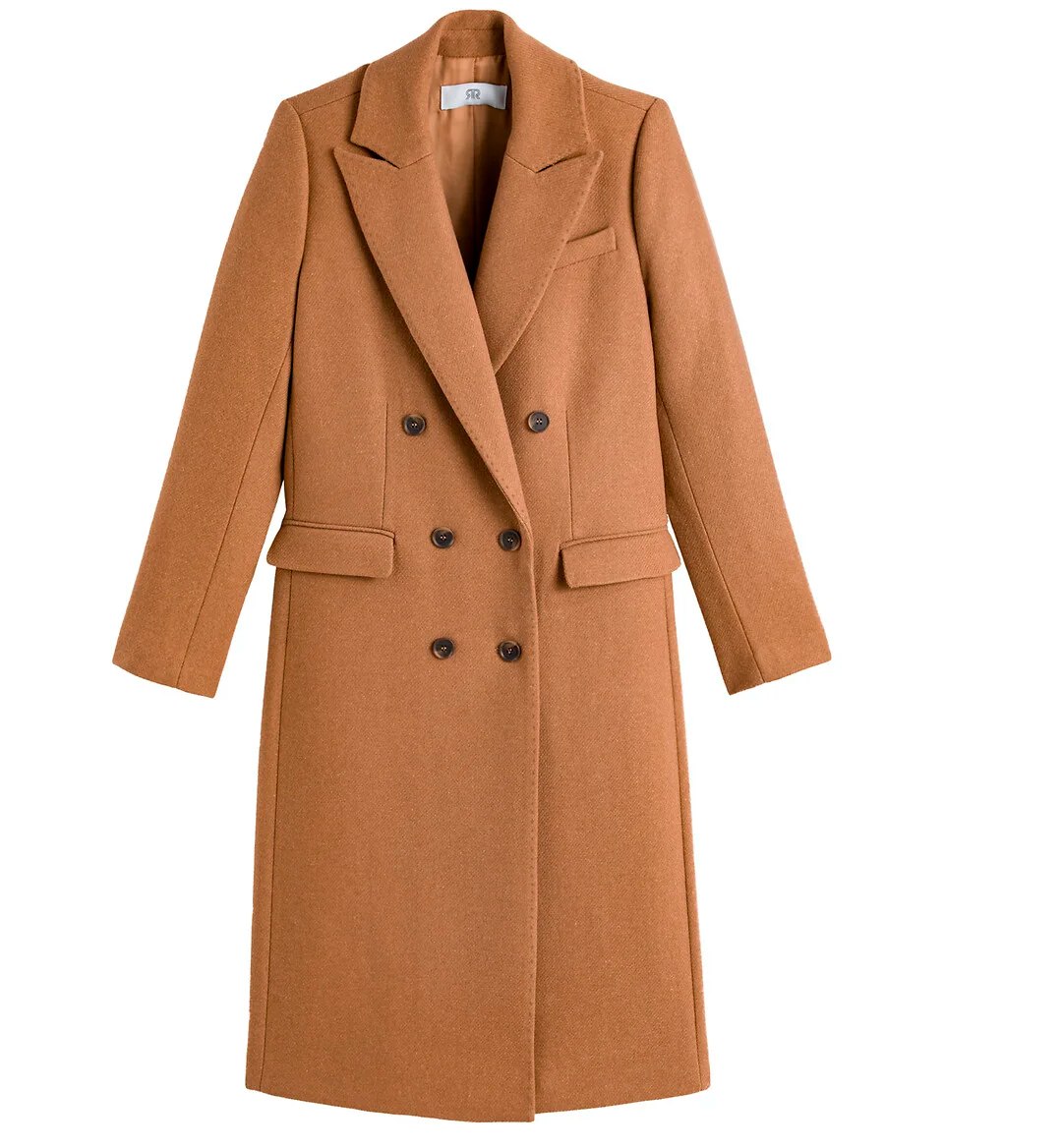 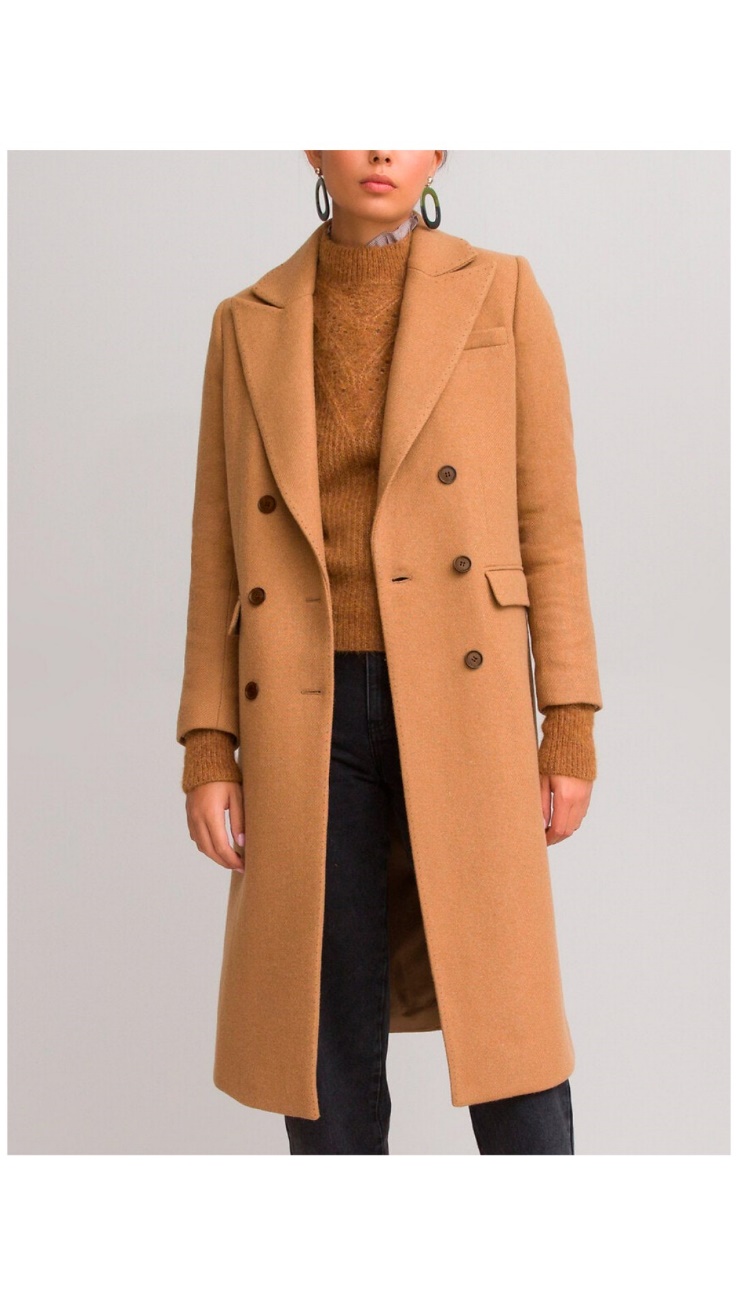 Вариант №2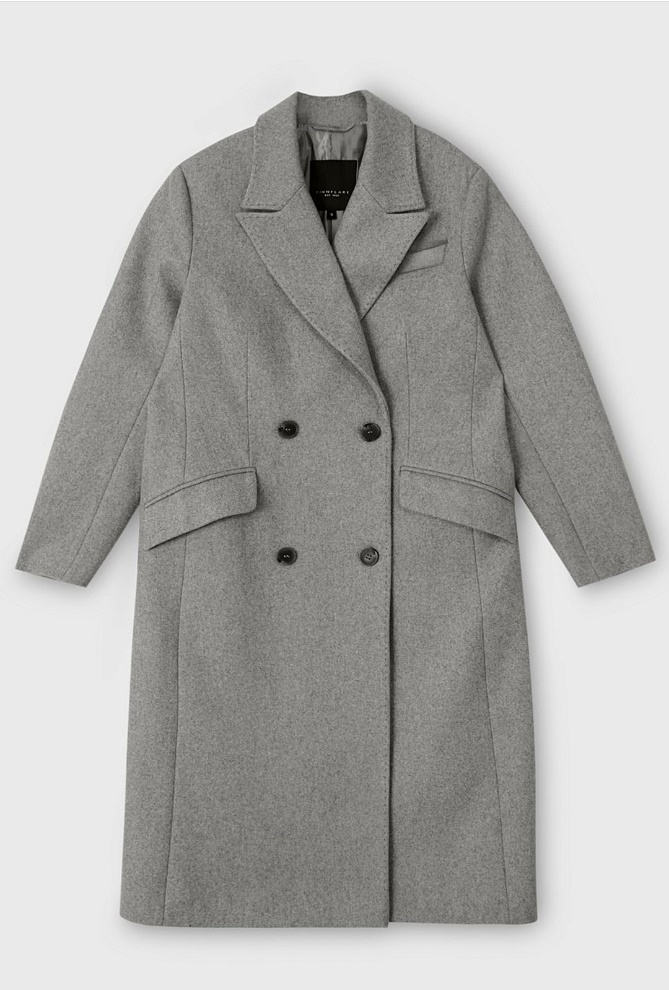 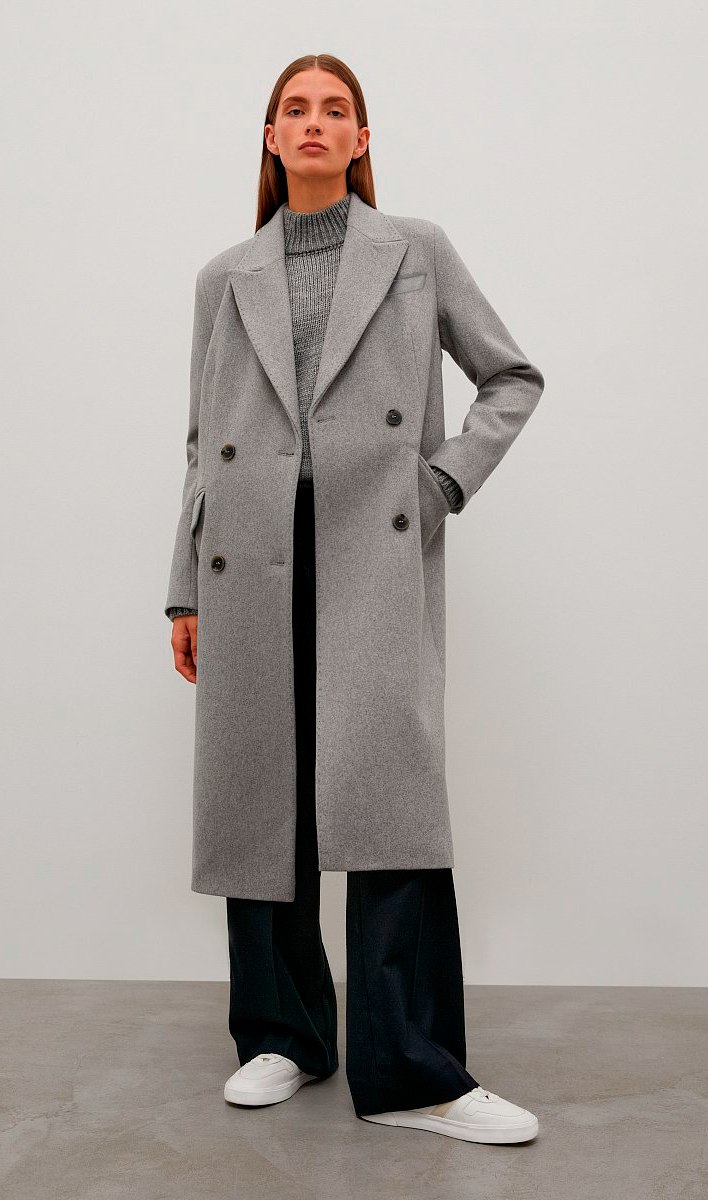 Вариант №3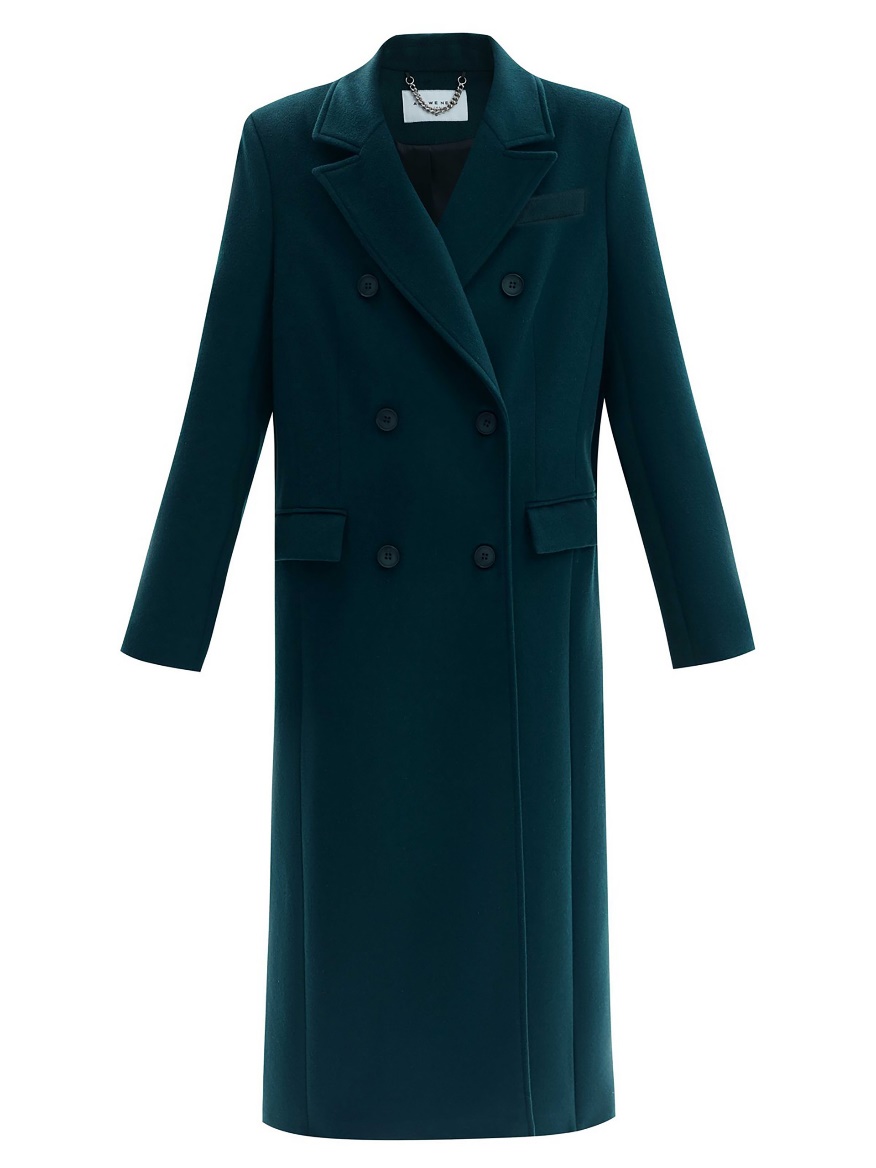 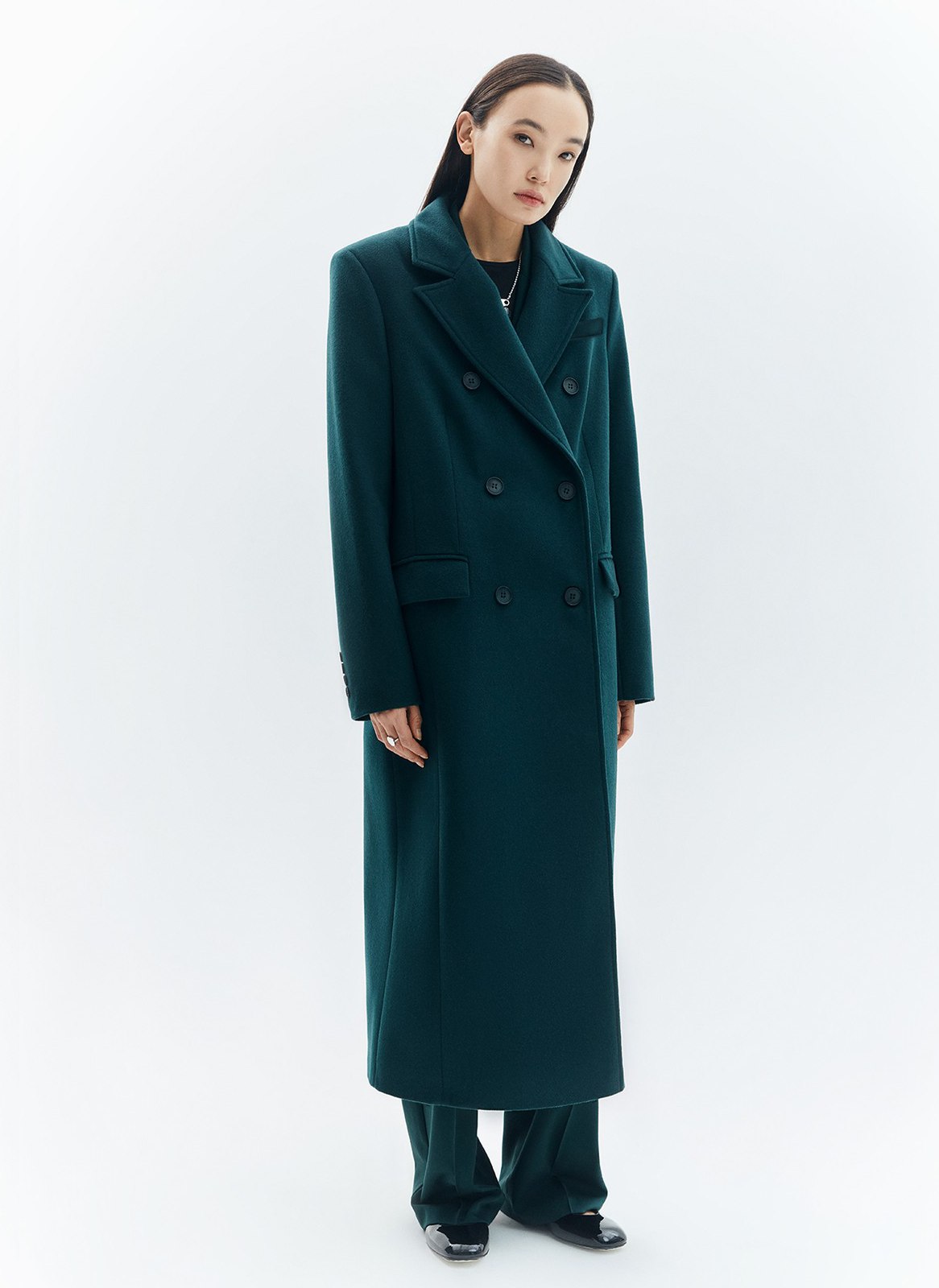 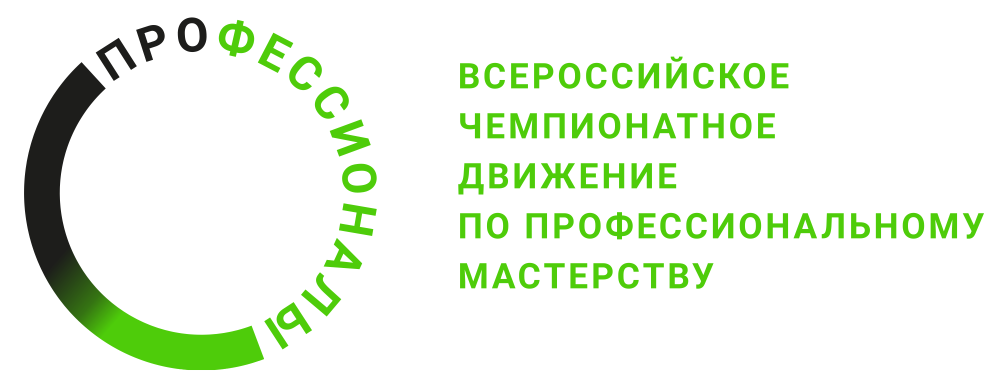 № п/пРазделВажность в %1Организация работы и управление ею51Специалист должен знать и понимать:Нормативные правовые акты, методические материалы и стандарты, касающиеся конструкторской подготовки производства; 40.059 BНормативные правовые акты, методические материалы по художественному конструированию и правовой охране промышленных образцов; 40.059 BНормативные правовые акты, методические материалы по художественному конструированию и правовой охране промышленных образцов; 40.059 BНормативные правовые акты, методические материалы, касающиеся конструкторской подготовки производства; 40.059 BТребования охраны труда, пожарной безопасности; 33.016 А\BКлассификация и ассортимент швейных, трикотажных, меховых, кожаных изделий; 33.016 АОсновные принципы и правила определения сложности индивидуальных заказов; 33.016 А/B1Специалист должен уметь:Производить измерения, испытания, анализы и исследования в области промышленного дизайна и эргономики; 40.059 АРационально организовывать рабочее место, соблюдать требования охраны труда, электробезопасности, гигиены труда, пожарной безопасности, осуществлять текущий уход за рабочим местом; 33.016 А/BОпределять трудоемкость выполнения заказа с учетом количества усложняющих элементов, группы сложности материала и степени сложности фигуры заказчика; 33.016 BКонтролировать сроки и качество выполненных заданий; ФГОС 54.02.01 ПК 4.3. Осуществлять прием и сдачу работы в соответствии с техническим заданием. ФГОС 54.02.01 ПК 4.4.2Коммуникации и навыки межличностного общения52Специалист должен знать и понимать:Технические условия на разрабатываемую техническую документацию, порядок ее оформления; 40.059 АОсновы психологии поведения человека; 40.059 BПравила, современные формы и методы обслуживания потребителя; 33.016 А/BПравила, современные формы и методы обслуживания потребителя; 33.016 ААнализировать запросы потребителей и учитывать современные тренды и тенденции при разработке продукции (изделий). 40.059 B2Специалист должен уметь:Оформлять в соответствии с нормативно-технической документацией результаты исследований, испытаний и экспериментов; 40.059 ААнализировать запросы потребителей и учитывать современные тренды и тенденции при разработке продукции (изделий); 40.059 BВзаимодействовать с коллективом в процессе трудовой деятельности; 33.016 АСоблюдать правила обслуживания заказчика; 33.016 А/ВСоставлять технические описания к комплекту лекал базовых конструкций; 33.016 B3Инновации, инициативность и решение проблем103Специалист должен знать и понимать:Алгоритмы маркетинговых исследований в промышленном дизайне, методы и закономерности появления трендов и тенденций в промышленном дизайне; 40.059 BСовременный российский и международный опыт конструирования промышленной продукции (изделий); 40.059 BСтили, тенденции и направления моды в одежде текущего сезона; 33.016 АОпределять баланс швейных, трикотажных, меховых, кожаных изделий различного ассортимента; 33.016 BВыявлять и устранять дефекты изделий в процессе проведения примерок; 33.016 BНаходить оптимальное положение отделочных деталей швейных, трикотажных, меховых, кожаных изделий различного ассортимента; 33.016 BДефекты посадки изделий различного ассортимента из текстильных материалов, кожи и меха на фигуре; 33.016 BАлгоритмы маркетинговых исследований в промышленном дизайне, методы и закономерности появления трендов и тенденций в промышленном дизайне; 40.059 BПроизводить оценку внешнего вида дизайнерских и эксклюзивных швейных, трикотажных, меховых, кожаных изделий различного ассортимента на фигуре заказчика; 33.016 CПроизводить оценку исполнения отдельных узлов и деталей дизайнерских и эксклюзивных швейных, трикотажных, меховых, кожаных изделий различного ассортимента; 33.016 CНаходить компромиссные решения при сдаче готовых изделий при возникновении спорных ситуаций с заказчиком. 33.016 C3Специалист должен уметь:Осуществлять поиск различных источников информации о направлениях моды (журналов, каталогов, интернет-ресурсов) для разработки каталогов моделей одежды; 33.016 АОпределять индивидуальные особенности фигуры заказчика, его запросы; 33.016 А/BОпределять конструктивные решения моделей одежды различного ассортимента с учетом модных тенденций сезона, особенностей фигуры заказчика; 33.016 А/BОтслеживать соответствие изделий утвержденному эскизу и индивидуальным особенностям заказчиков в процессе примерок и изготовления; 33.016 АПодбирать силуэтные формы моделей одежды различного ассортимента с учетом модных тенденций сезона, особенностей фигуры заказчика; 33.016 BВыбирать рациональные способы технологии и технологические режимы производства швейных изделий. ФГОС 29.0.10 ПК 3.1.4Владение специальным программным обеспечением204Специалист должен знать и понимать:Современные системы высокоточного сканирования; 40.059 АВизуализация проектных решений в специализированных компьютерных программах; 40.059 BСпециализированные программные продукты для моделирования в области промышленного дизайна; 40.059 BСпециализированные программные продукты для визуализации в области промышленного дизайна; 40.059 BСпециализированные программные продукты для презентации модели продукта (изделия) и (или) элемента промышленного дизайна; 40.059 BСпециализированные программные продукты в области конструирования и моделирования промышленных продуктов (изделий) 40.059 BСпециализированные программные продукты в области конструирования и моделирования промышленных продуктов (изделий); 40.059 BУстройство, правила эксплуатации применяемого оборудования, инструментов и приспособлений; 33.016 B4Специалист должен уметь:Работать с системами высокоточного сканирования, быстрого прототипирования, проведения натурных испытаний, оценки эргономики и системами с применением технологий виртуальной и дополненной реальности; 40.059 АИспользовать программное обеспечение для работы с информацией (текстовые, графические, табличные и аналитические приложения, приложения для визуального представления данных) на уровне опытного пользователя; 40.059 АСоздавать 2D-чертежи в специализированных компьютерных программах; 40.059 BСтроить трехмерные модели продукта (изделия, элемента) по абсолютным и относительным координатам в специализированных компьютерных программах; 40.059 BСоздавать твердотельные трехмерные модели продукта (изделия, элемента) в специализированных компьютерных программах; 40.059 BИспользовать встроенные средства визуализации в специализированных компьютерных программах; 40.059 BРаботать в специализированных компьютерных программах в области промышленного дизайна; 40.059 BРаботать в специализированных программных продуктах для конструирования продукта (изделия); 40.059 BИспользовать инструменты эскизирования, моделирования, прототипирования, конструирования; 40.059 BИспользовать компьютерные инструменты моделирования и конструирования; 40.059 BИспользовать оргтехнику (компьютер, сканер, ксерокс, принтер); 33.016 АИспользовать профессиональные инструменты для снятия размерных признаков; 33.016 BИспользовать систему автоматизированного проектирования в процессе изготовления лекал базовых и модельных конструкций швейных, трикотажных, меховых, кожаных изделий различного ассортимента; 33.016 B 5Конструирование, моделирование и технологии производства одежды355Специалист должен знать и понимать:Виды моделирования и принципы моделирования; 40.059 BСистемы и методы проектирования; 40.059 BПриемы и методы конструирования; 40.059 BСпособы устранения в процессе примерки дефектов посадки изделий различного ассортимента из текстильных материалов, кожи и меха; 33.016 BСовременный российский и международный опыт конструирования промышленной продукции (изделий); 40.059 BТехнология производства, принципы работы, условия монтажа и технической эксплуатации разрабатываемых изделий, действующие в отрасли и в организации стандарты, технические условия, касающиеся художественно-конструкторских разработок; 40.059 BОсновные требования, которые необходимо учитывать в процессе проектирования изделий (функциональные, технико-конструктивные, эргономические, эстетические); 40.059 BМетодики конструирования швейных изделий различного ассортимента из текстильных материалов, меха и кожи; 33.016 А/ВТехнологии изготовления швейных изделий различного ассортимента из текстильных материалов, меха и кожи; 33.016 А/ВКонструкция и составные части швейных, трикотажных, меховых, кожаных изделий различного ассортимента; 33.016 B/ССистемы и методы конструирования швейных, трикотажных, меховых, кожаных изделий различного ассортимента; 33.016 B/СОсобенности конструирования швейных, трикотажных, меховых, кожаных изделий различного ассортимента с учетом назначения; 33.016 B/СОсобенности разработки конструкций швейных, трикотажных, меховых, кожаных изделий различного ассортимента с учетом телосложения; 33.016 B/СПорядок построения чертежей деталей швейных, трикотажных, меховых, кожаных изделий различного ассортимента; 33.016 B/СПринципы конструктивного моделирования швейных, трикотажных, меховых, кожаных изделий различного ассортимента для индивидуального заказчика; 33.016 B/СВиды лекал, требования к качеству лекал; 33.016 BМетоды технического размножения лекал; 33.016 BМетоды корректировки базовых лекал для получения модельных лекал швейных изделий различного ассортимента; 33.016 B/С5Специалист должен уметь:Разрабатывать конструкцию изделия и (или) элементов продукта с учетом технологий изготовления; 40.059 BВыполнять технические чертежи; 40.059 BРазрабатывать технологическую карту исполнения продукта (изделия); 40.059 BИспользовать инструменты конструирования; 40.059 BИспользовать приемы конструирования; 40.059 BВыполнять расчет и построение чертежа базовой конструкции изделия; 33.016 B/СКопировать детали чертежа с использованием чертежных инструментов; 33.016 B/СВыполнять чертежи лекал базовых и модельных конструкций швейных, трикотажных, меховых, кожаных изделий различного ассортимента; 33.016 B/СВыполнять преобразования базовых лекал в модельные лекала швейных, трикотажных, меховых, кожаных изделий различного ассортимента; 33.016 B/CИзготавливать лекала и выполнять их градацию; ФГОС 29.02.10 ПК 2.3. Осуществлять контроль за реализацией конструкторских решений модели; ФГОС 29.02.10. ПК 2.5.Выполнять экономичные раскладки лекал. ФГОС 29.02.10 ПК 3.46Эргономические требования к свойствам одежды156Специалист должен знать и понимать:Методы проведения измерений, испытаний, анализов, экспериментов и исследований в области промышленного дизайна и эргономики; 40.059 АМетоды эргономических исследований (предпроектные исследования); 40.059 АНациональные и международные стандарты в области эргономики; 40.059 АОсновы эргономики; 40.059 А/BСовременные системы оценки эргономики; 40.059 АЭргономические антропометрические требования (статические и динамические); 40.059 АСвойства современных материалов; 40.059 АОграничения в применяемости материалов и их экологические свойства; 40.059 АПоследовательность проведения примерки на фигуре заказчика; 33.016 АПрименяемые в конструкциях материалы и их свойства; 40.059 BНормативные правовые акты, методические материалы, национальные и международные стандарты в области эргономики и промышленной безопасности; 40.059 BНормативные правовые акты, методические материалы, национальные и международные стандарты в области эргономики и промышленной безопасности; 40.059 BТехнические характеристики и свойства материалов, применяемых в проектируемых конструкциях; 40.059 BТехнология производства, принципы работы, условия монтажа и технической эксплуатации разрабатываемых изделий, действующие в отрасли и в организации стандарты, технические условия, касающиеся художественно-конструкторских разработок; 40.059 BОсновные требования, которые необходимо учитывать в процессе проектирования изделий (функциональные, технико-конструктивные, эргономические, эстетические); 40.059 BТехнические характеристики и свойства материалов, применяемых в проектируемых конструкциях; 40.059 BОсновы антропометрии и размерные признаки тела человека; 33.016 B/С6Специалист должен уметь:Производить оценку посадки дизайнерских и эксклюзивных швейных, трикотажных, меховых, кожаных изделий различного ассортимента на фигуре заказчика; 33.016 C7Визуализация изделий107Специалист должен знать и понимать:Графические средства представления конструкций; 40.059 BИстория костюма разных стилей и направлений в дизайне; 33.016 АОсновные законы, правила и средства композиции; 33.016 АСтили, тенденции и направления моды в одежде текущего сезона; 33.016 А/BВиды и ассортимент текстильных материалов, меха и кожи, их основные свойства; 33.016 А; 33.016 BЭстетические показатели качества одежды различного ассортимента и назначения; 33.016 B7Специалист должен уметь:Подбирать силуэтные формы моделей одежды различного ассортимента с учетом модных тенденций сезона, особенностей фигуры заказчика; 33.016 АОпределять цветовые решения основных и отделочных материалов, фурнитуры с учетом модных тенденций сезона, особенностей фигуры заказчика; 33.016 АВыбирать материалы и фурнитуру к изделиям с учетом модных тенденций сезона, индивидуальных особенностей фигуры заказчика; 33.016 А/BПодбирать цветовое решение основных и отделочных материалов, фурнитуры с учетом модных тенденций сезона, особенностей фигуры заказчика; 33.016 BИспользовать элементы и принципы дизайна при проектировании швейных изделий с учетом модных направлений, стилей, тенденций и культурных традиций. ФГОС 29.02.10 ПК 1.2.Всего100Критерий/МодульКритерий/МодульКритерий/МодульКритерий/МодульКритерий/МодульКритерий/МодульКритерий/МодульИтого баллов за раздел ТРЕБОВАНИЙ КОМПЕТЕНЦИИРазделы ТРЕБОВАНИЙ КОМПЕТЕНЦИИAБВГДРазделы ТРЕБОВАНИЙ КОМПЕТЕНЦИИ1111115Разделы ТРЕБОВАНИЙ КОМПЕТЕНЦИИ2210,510,55Разделы ТРЕБОВАНИЙ КОМПЕТЕНЦИИ32213210Разделы ТРЕБОВАНИЙ КОМПЕТЕНЦИИ42358220Разделы ТРЕБОВАНИЙ КОМПЕТЕНЦИИ5-20-15-35Разделы ТРЕБОВАНИЙ КОМПЕТЕНЦИИ63223515Разделы ТРЕБОВАНИЙ КОМПЕТЕНЦИИ7-24-410Итого баллов за критерий/модульИтого баллов за критерий/модуль103113,53114,5100КритерийКритерийМетодика проверки навыков в критерииА3D Сканированиекорректность измеренийопределение особенностей телосложенияточность 3D копииБРазработка цифровых лекалсоответствие конструкцииприменение конструктивного моделированияточность и правильность разработки лекалэффективность раскладкиВСоздание 3D структуры материалавыбор и применение материаловпонимание строения структуры материаловиспользование дополнительных материалов и фурнитурыГВиртуальная сборка костюмапонимание технологии производства одеждырациональность методов обработкипоследовательность и соответствие сборкиДВизуализация, 3D показсоблюдение закономерности композицииоформление сцены и создание анимацииОбобщенная трудовая функцияТрудовая функцияНормативный документ/ЗУНМодульКонстанта/вариативИЛКО1234567ПараметрыПараметрыВариант 1Вариант 2Вариант 3Прибавка на свободу облегания по линии груди (Пг)Прибавка на свободу облегания по линии груди (Пг)8 - 910 - 1112 - 13Прибавка на свободу облегания по линии бедер (Пб)Прибавка на свободу облегания по линии бедер (Пб)5 - 66 - 77 - 8Основной материалПлотность360 г/м2380 г/м2400 г/м2Основной материалСоставШерсть - 50%Полиэстер - 42%Полиамид - 8%Шерсть – 80%Полиэстер –20%Шерсть - 90%Шелк - 10%Подкладочный материалПлотность110 г/м2120 г/м2140 г/м2Подкладочный материалСоставПолиэстер - 100%Полиэстер - 48%Вискоза - 52%Вискоза - 70%Полиэстер - 30%